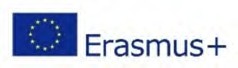 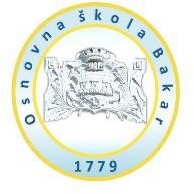 OSNOVNA ŠKOLA BAKARERASMUS+ MOBILNOSTI U ŠKOLSKOJ GODINI 2023./2024. KLJUČNA AKTIVNOST 1, 2022-1-HR01-KA121-SCH-000053290PRIJAVNI OBRAZAC ZA UČENIKEIme i prezimeRazredni odjel (šk. god. 2023./2024.)Datum, mjesto i država rođenjaAdresa stanovanjaIme i prezime roditeljaPotpis učenikaPotpis roditeljaDatum i mjesto